Similar and Different Wednesday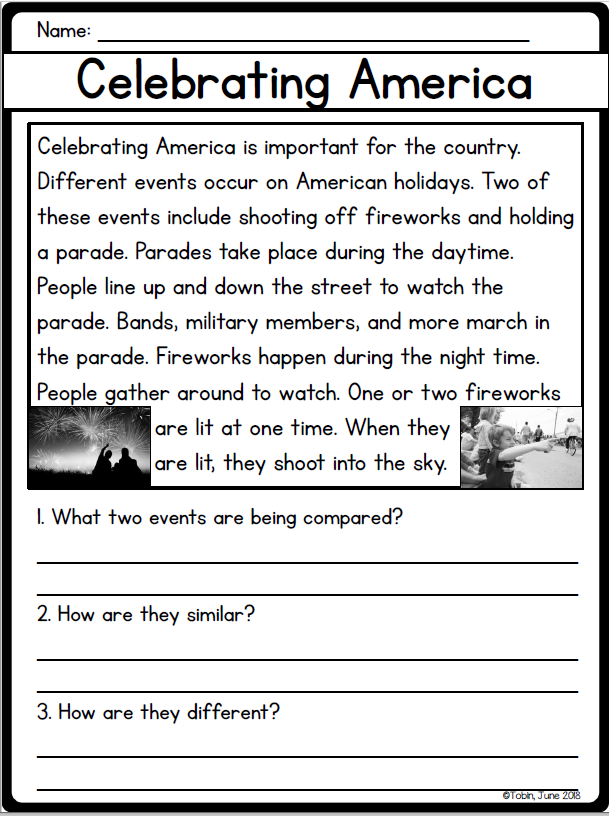 